10.06.2020r. (Środa)Grupa: Pszczółki Temat: Nad morzem.Cele ogólne:- ćwiczenie koordynacji wzrokowo-ruchowej,- przeliczanie i usprawnianie motoryki małej.Przebieg zajęć:1. „Na morzu” – praca z wierszemNa morzuZbigniew DmitrocaPan marynarz na okręcie
Musi zawsze mieć zajęcie.
Musi cały czas pracować,
Żeby z nudów nie zwariować.Odpowiedz na pytania:- Kto pracuje na okręcie?- Co robi marynarz?- Jak wygląda marynarz w mundurze?2. Praca w książkach 	Otwórz książkę na stronie 30 (4-latek) / 23 (5-latek) i wykonaj zadanie. 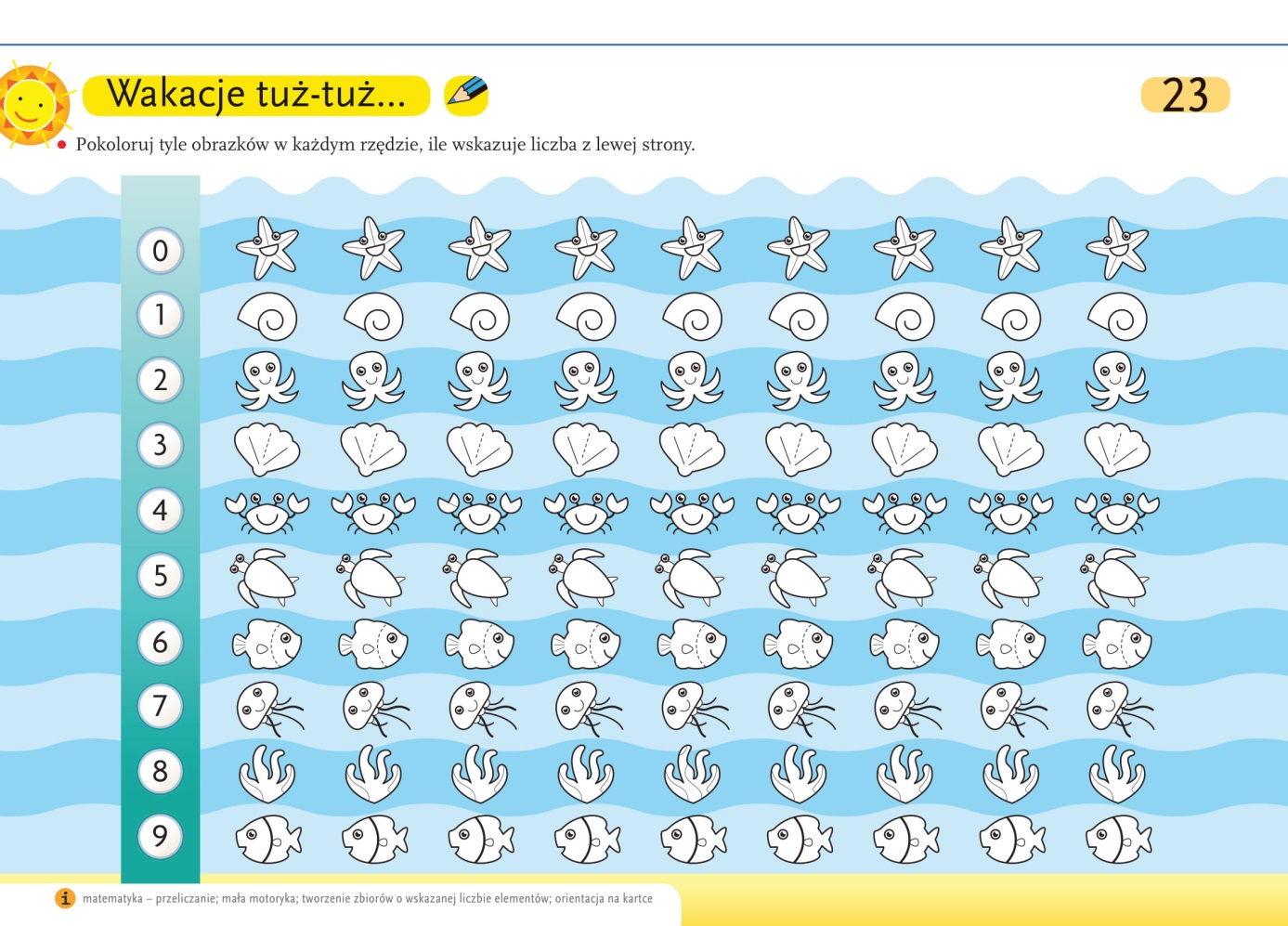 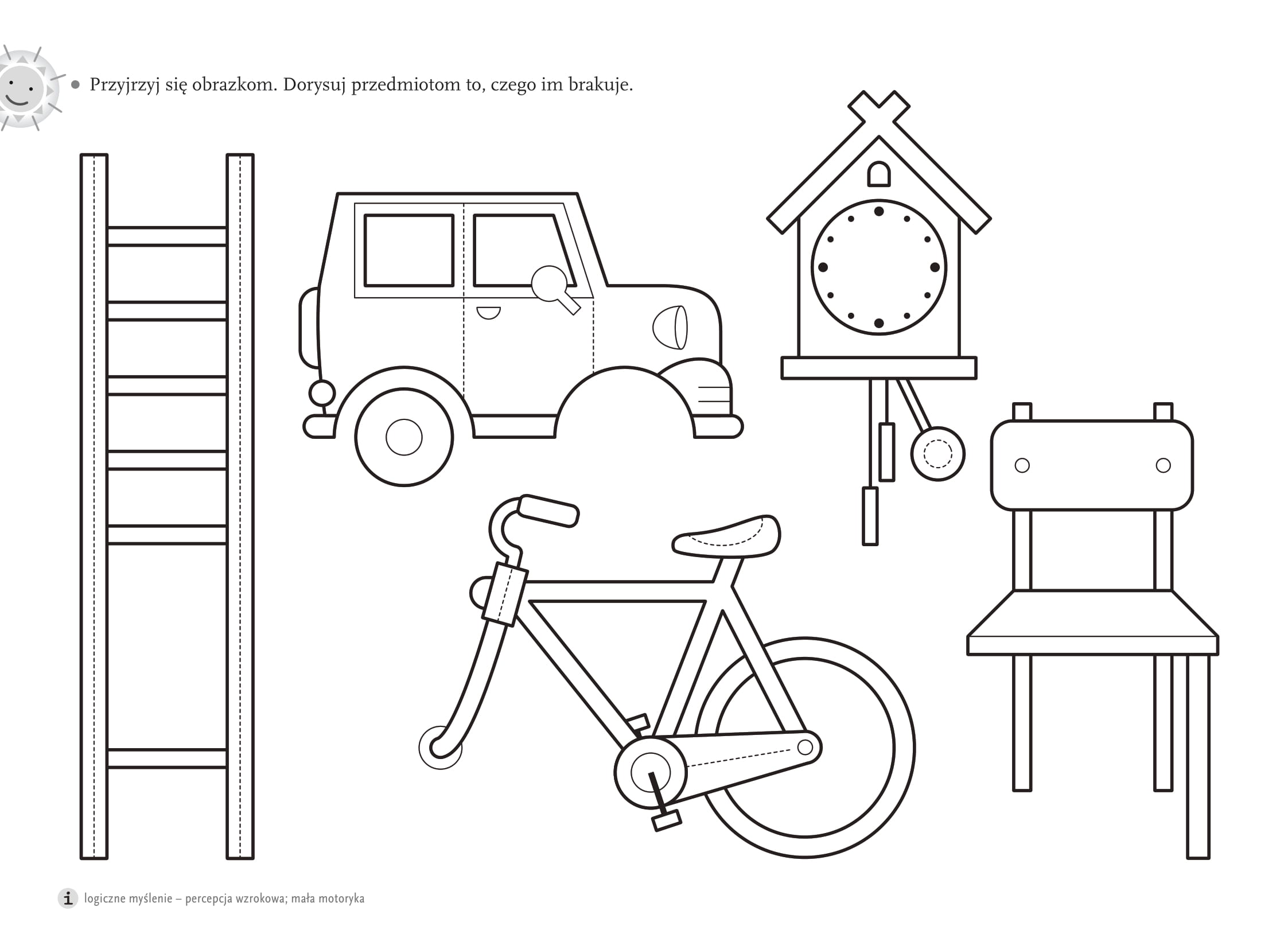 3. Praca z Zeszytem Grafomotorycznym (5-latek)	Otwórz Zeszyt grafomotoryczny na stronie 51 i wykonaj zadanie.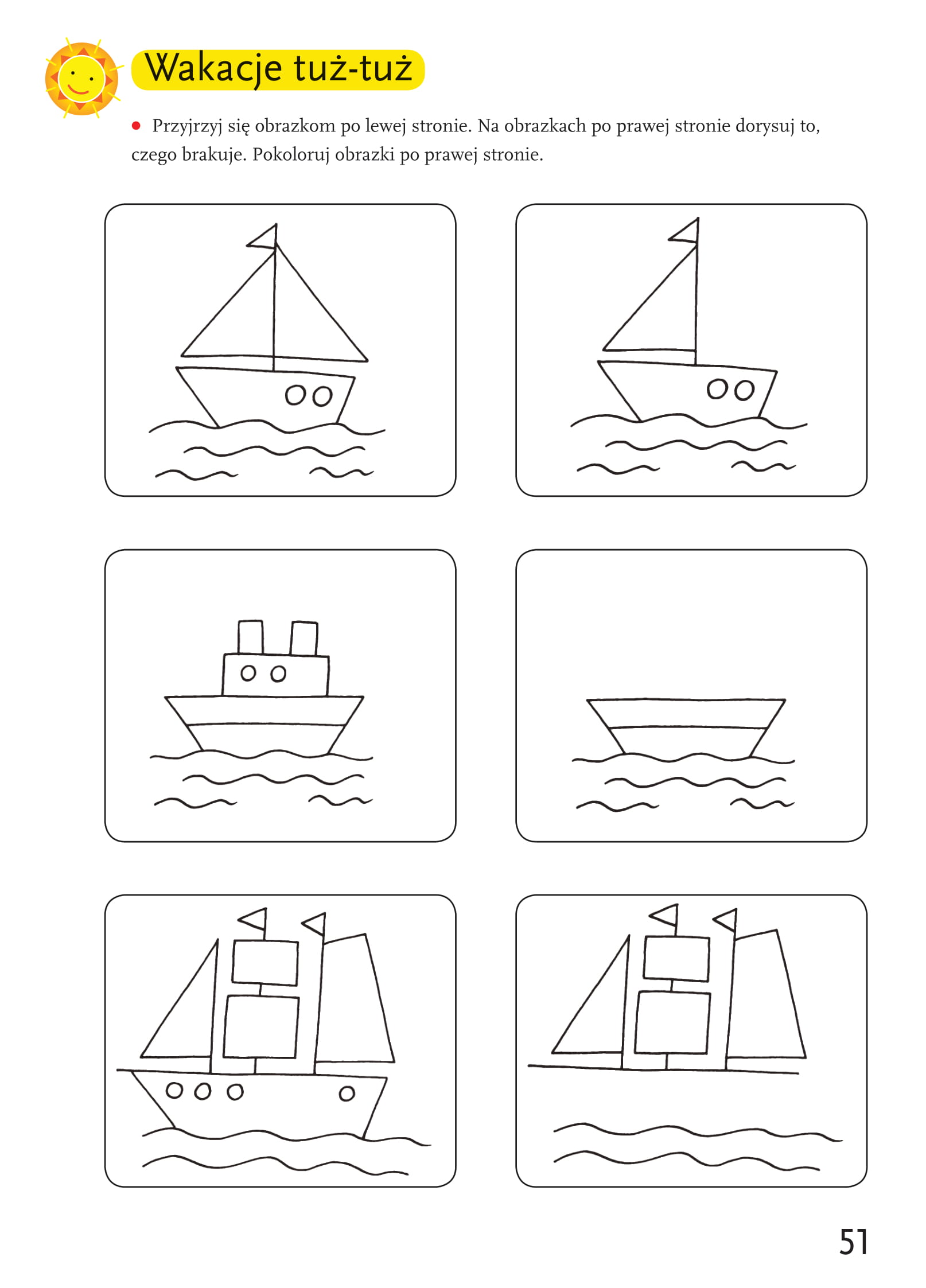 4. „Piaskowe budowle” – zabawy w piaskownicy	Z morzem najbardziej kojarzy nam się woda i piasek. Dlatego też, zapraszam Cię dziś do zabawy w piaskownicy. Zbuduj z pisaku zamek lub zrób babki. Poczuj się choć przez chwilę jak na plaży.5. „Oto Morze Bałtyckie jest” – zabawa inscenizacyjna z piosenką	Zapraszam Cię do zabawy muzycznej z pokazywaniem. https://www.youtube.com/watch?v=gsm9znBUjZc Jak zawsze bardzo czekam na Twoje nagranie.Miłej zabawy.